TRIEDENIE PÔDPôdy sa rozdeľujú z dvoch hľadísk:podľa vzniku - pôdne typy,podľa mechanického zloženia – pôdne druhy.PÔDNE TYPY
Pôdotvorné činitele, na základe ktorých vznikajú pôdy , sa od miesta k miestu menia a s nimi sa menia aj vlastnosti pôdy. V podobných podmienkach vznikajú podobné pôdy, ktoré sa nazývajú pôdne typy. Výskyt pôdnych typov je na Slovensku podmienený najmä polohou               v nadmorskej výške.
Nivné pôdy- vznikli na nivách riek, sú ovplyvňované podzemnou i záplavovou vodou.
Lužné pôdy- sú ďalej od koryta majú viac humusu, sú úrodné. 
Černozeme, hnedozeme – nachádzajú sa na sprašových pahorkatinách. 
Spolu s lužnými pôdami sú to naše najúrodnejšie pôdy
Hnedé lesné pôdy- pokrývajú prevažne svahy pohorí, najmä pod listnatými lesmi.
Podzoly - ležia na miestach s vyššou nadmorskou výškou a s vyšším množstvom zrážok,            pod ihličnatými lesmi a kosodrevinou.
PÔDNE DRUHY 
Rozlišujeme ich podľa zrnitostného zloženia pôdy na : 
Piesočnaté pôdy (ľahké) - obsahujú veľa zŕn piesku, vznikli na naviatych pieskoch                            a riečnych náplavoch. Medzi zrnami piesku majú veľa vzduchu a ľahko vysychajú. Ľahko prepúšťajú vodu a sú málo úrodné.                                                                                                Hlinité pôdy (stredne ťažké) - obsahujú veľa prachových častíc. Vyvinuli sa na sprašiach. Vyskytujú sa na sopečných horninách. Sú to najlepšie poľnohospodárske pôdy.                    Ílovité pôdy (ťažké) - sa nachádzajú na ílovitých horninách, ktoré vznikli usadzovaním jemného bahna na dne morí a jazier. Vyskytujú sa v podhorských častiach nížin a v kotlinách. Za sucha tvrdnú a pukajú, nasiaknuté vodou sú mazľavé. Ťažko sa obrábajú a sú menej úrodné.
Skeletnaté pôdy- nachádzajú sa v horských oblastiach, obsahujú mnoho kameňa, ktoré vznikli zvetraním materskej horniny. Zlé sa obrábajú a väčšinou ich pokrývajú lesy.	 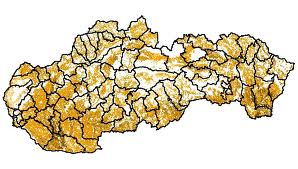 Domáce zadanie: Do zošitov napíšte aké poznáte pôdne druhy a pôdne typy.piesočnaté, hlinitopiesočnatépiesočnatohlinitéílovitohlinitéílovité, ílyhlinité